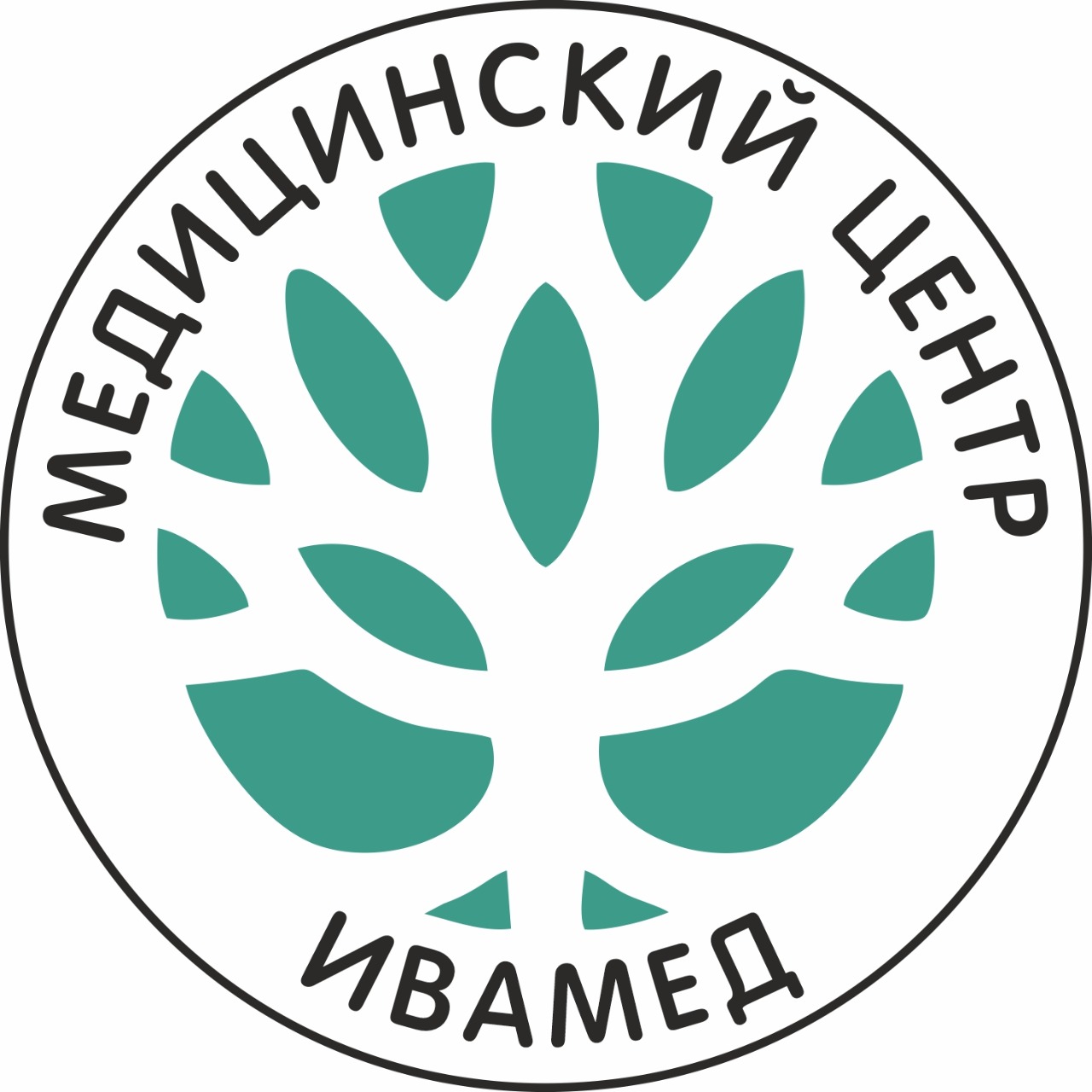 ООО «ИваМед»Банковские реквизиты:ООО «Ивамед»Юридический адрес: 344000, Ростов-на-Дону, ул. Шаумяна 12, оф.2ИНН: 6164128064КПП: 616401001Р/с: 40702810126000004187В банке: Филиал «Ростовский» АО «АЛЬФА-БАНК»БИК: 046015207К/c: 30101810500000000207 
Юридический адрес: 344000 Ростовская область, г. Ростов-на-Дону, пр. Шаумяна 12
ИНН 6164128064 
ОГРН 1196196030898, выдано Межрайонной инспекцией Федеральной налоговой службы №26 по Ростовской области 30 июля 2019 г. 
Лицензия №ЛО-61-01-007520 от 24 декабря2019 г., выдана Министерством здравоохранения ростовской области.
